21.05.2020г.     10  класс    Тема. Повторение (Логарифмические уравнения)1) Повторите  § 62)  Посмотрите видеоурок  https://youtu.be/-90iqtOrdUshttps://youtu.be/zcZU5IWwP7w3)Уметь выполнять задания (из ЕГЭ )1. Найдите корень уравнения 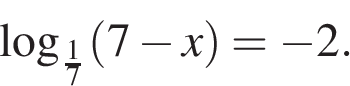 2. Решите уравнение 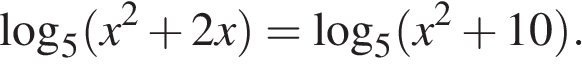  3. Найдите корень уравнения 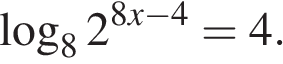 4. Найдите корень уравнения 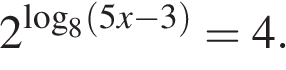 5. Решите уравнение 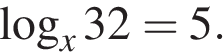 